Dzień dobry Zeróweczko  Dzisiaj już piąteczek  Ostatni dzień naszej nauki zdalnej w tym tygodniu. Mam nadzieję, że jeszcze macie siły i wytrwałość do pracy. Wiem, że to wszystko tak długo trwa ale razem damy radę, naprawdę. Temat: Moje uczucia Zadanie 1. Poproście o przeczytanie tekstu. Postarajcie się ustnie odpowiedzieć na pytania. Pamiętajcie, aby w odpowiedzi  budować całe zdania. Jolanta Kucharczyk-  Moje uczucia.Żal mi minionych wakacji, urodzin, które już były, i tego, że odwiedziny babci już się skończyły.Smutno, że tata wyjechał, mama tak mało ma czasu, i złość mnie bierze, że brat mój robi tak dużo hałasu.Tu, w moim sercu, mieszkają uczucia: miłość, radość i smutek.Czasem jestem tak bardzo szczęśliwy, lecz czasem także się smucę. W kieszonce kasztan na szczęście o tym wciąż przypomina, że wszystko, co jest tak smutne, kiedyś z czasem przemija. Zobacz, już się uśmiechasz, bo znowu będą wakacje, tata niedługo już wróci, z mamą pójdziesz na spacer.Po burzy zawsze jest tęcza, po deszczu słońce znów świeci, po chwilach trudnych i smutnych znowu szczęśliwe są dzieci.•Rozmowa na temat tekstu.−Co mieszka w sercu?−Czy zawsze jest nam wesoło?−Czy zdarza się, że coś was smuci?−Czy zdarza się, że coś was złościZadanie 2. Rysowanie na kartkach tego, co nas cieszy i tego, co nas smuci. Kartka podzielona na pół – w lewym górnym rogu rysunek chmurki, a w prawym górnym rogu – słoneczka, kredki.Dostajecie kartki podzielone na pół, z rysunkiem chmurki i słoneczka w ich rogach. Po lewej stronie kartki (chmurka) rysujecie to, co was smuci, a po prawej stronie (słonko) – co was cieszy. Zadanie 3. Fioletowa książka strona 59Proszę o wykonanie zadań z wyżej wymienionej strony. Zadanie 4.Znajdźcie proszę 10 różnic między obrazkami. 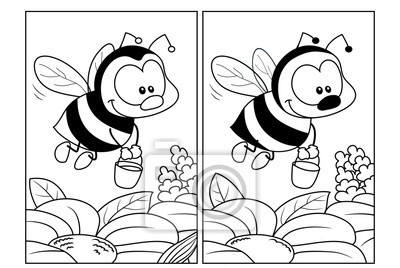 Zadanie 5. 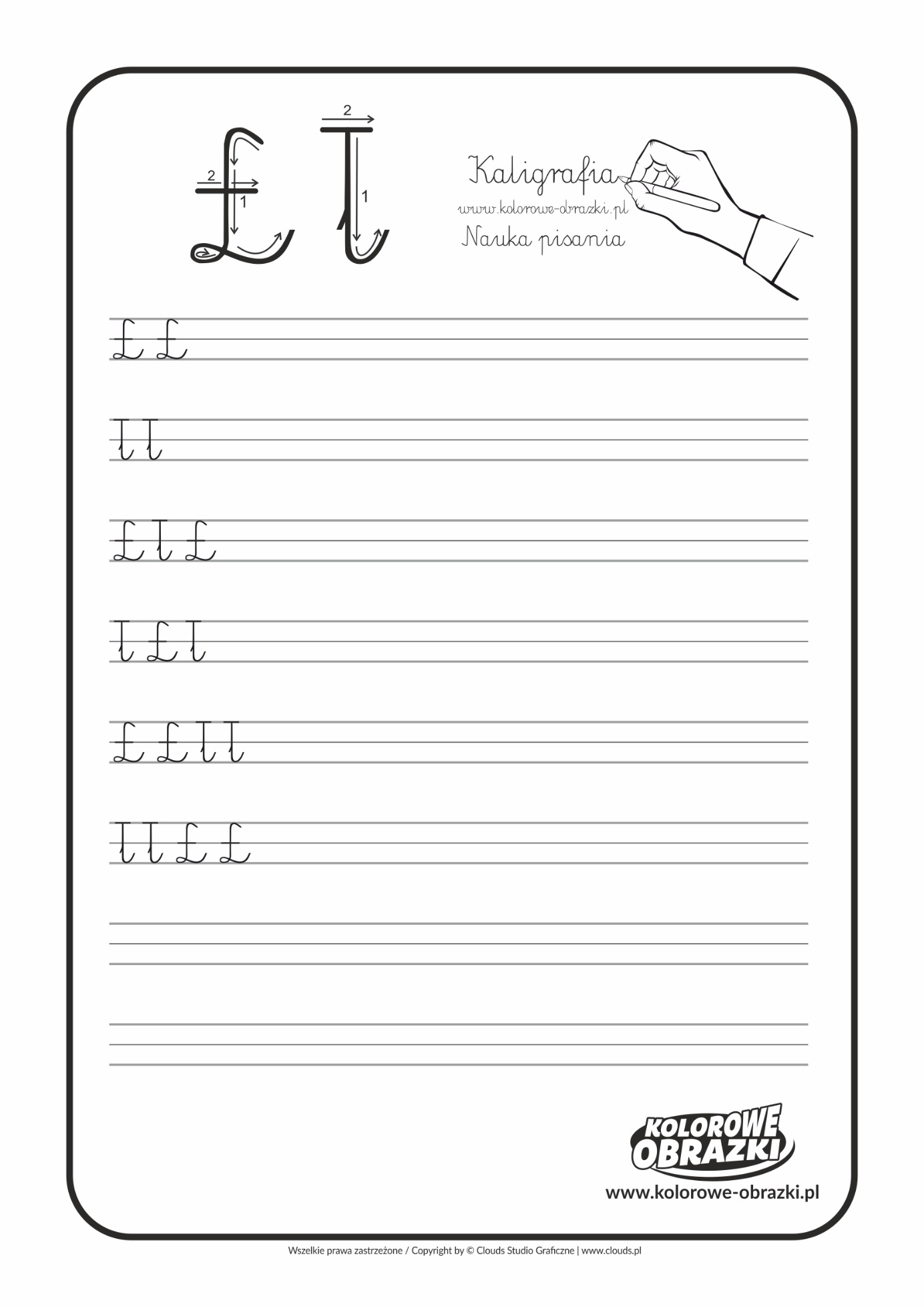 Zadanie 6. 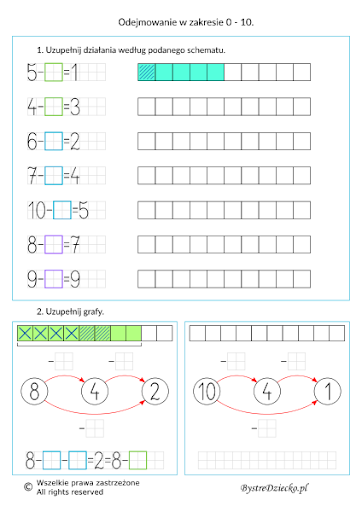 Kochani życzę Wam miłego weekendu, dużo spokoju i odpoczynku. Pozdrawiam cieplutko Pani Asia 